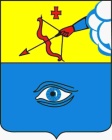 ПОСТАНОВЛЕНИЕ__30.08.2022__                                                                                                 № _10/12_                                       г. ГлазовОб установлении тарифов на платные образовательные услуги муниципального бюджетного образовательного учреждения  дополнительного образования «Детско-юношеская спортивная школа №1»              В соответствии c Федеральным законом от 29.12.2012 № 273-ФЗ                      «Об образовании в Российской Федерации», Федеральным законом от 06.10.2003         № 131-ФЗ «Об общих принципах организации местного самоуправления в Российской Федерации», Уставом муниципального образования «Город Глазов», решением Глазовской городской Думы от 30.05.2012 № 193 «Об утверждении Порядка принятия решения об установлении тарифов на услуги, предоставляемые муниципальными предприятиями и учреждениями и работы, выполняемые муниципальными предприятиями и учреждениями», постановлением Администрации города Глазова от 06.07.2012 № 10/17 «Об утверждении Методических рекомендаций по расчету тарифов на услуги и работы, оказываемые муниципальными предприятиями и учреждениями»  и  заключением  отдела эксплуатации жилого фонда и осуществления контроля управления жилищно-коммунального хозяйства Администрации города Глазова  от  25.08.2022 П О С Т А Н О В Л Я Ю:1. Установить прилагаемые тарифы на платные образовательные                       услуги муниципального бюджетного образовательного учреждения дополнительного образования «Детско-юношеская спортивная школа №1».2. Признать утратившим силу постановление Администрации города Глазова от 21.12.2015 № 10/45 «Об установлении тарифа на платную образовательную услугу, предоставляемую муниципальным бюджетным образовательным учреждением дополнительного образования «Детско-юношеская спортивная школа №1» муниципального образования «Город Глазов»».3. Настоящее постановление подлежит официальному опубликованию                           и вступает в силу с 01 сентября 2022 года.4. Контроль за исполнением настоящего постановления возложить                               на заместителя Главы Администрации города Глазова по социальной политике.        Тарифы на платные образовательные услуги муниципального бюджетного образовательного учреждения дополнительного образования «Детско-юношеская спортивная школа №1»  Заместитель Главы Администрации г. Глазова по социальной политике							        О.В. СтанкевичНачальник управления жилищно-коммунального хозяйства, наделенного правами юридического лица, Администрации г. Глазова                                                                        Е.Ю. ШейкоАдминистрация муниципального образования «Город Глазов» (Администрация города Глазова) «Глазкар» муниципал кылдытэтлэн Администрациез(Глазкарлэн Администрациез)Глава города ГлазоваС.Н. КоноваловПриложение к постановлениюАдминистрации города Глазоваот _30.08.2022_№_10/12_№ п/пНаименование услугиТариф,руб./мес.1."Оздоровительная гимнастика" для мальчиков 4-6 лет800,002."Оздоровительная гимнастика" для девочек 5-7 лет800,003."Новичок" фигурное катание для детей 4-6 лет2 400,004."Хрустальный конёк" фигурное катание для детей 10-13 лет3 200,00